«Изонить» (7 – 8 лет)   Занятие  2 группа -  03.12.2020 Тема занятия «Снежинка»Ход занятия:Теоретическая часть. Просмотри видео инструкцию: https://www.youtube.com/watch?v=DZuSNb36Z1g Практическая работа. Подготовь материалы и инструменты для работы. Рассмотри основные элементы узора.Вспомни правила техники безопасности при работе с иголками и булавками.Вспомни правила техники безопасности при работе с ножницами.Не забывай о правильной посадке во время работы!Творческое заданиеВыполни работу по плану: вышей снежинку по схеме. 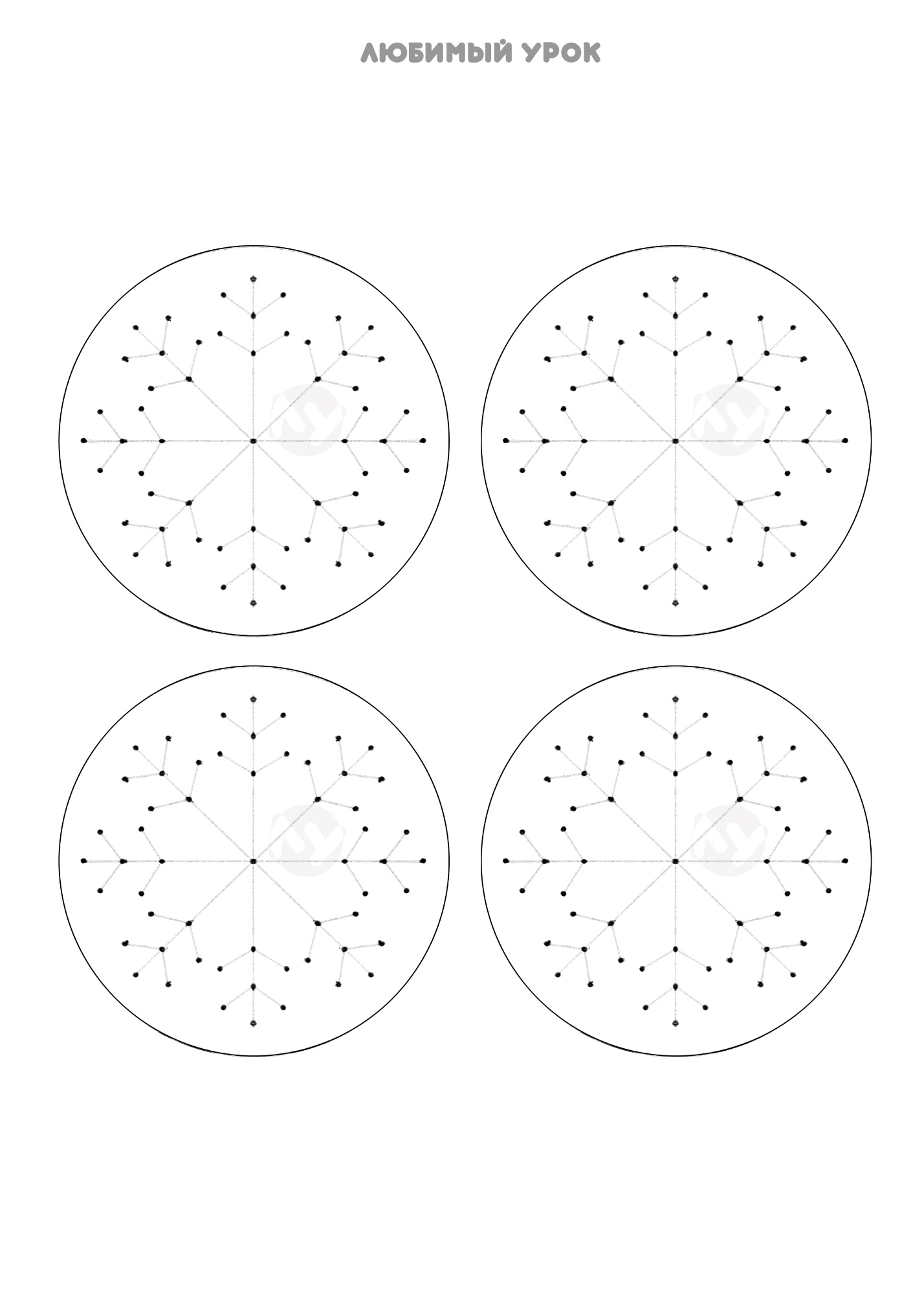 